Publicado en  el 04/07/2014 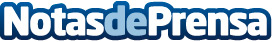 MAPFRE comienza a operar en Pensilvania con seguros de automóvil y hogarIncluye el lanzamiento de un negocio de Vida y otro de Seguro Directo en los próximos meses. La compañía está presente ya en 17 Estados del paísDatos de contacto:MAPFRENota de prensa publicada en: https://www.notasdeprensa.es/mapfre-comienza-a-operar-en-pensilvania-con_1 Categorias: Seguros http://www.notasdeprensa.es